General Aviation Joint Steering CommitteeLoss of Control Working Group
Outreach Guidance Document        2019/06-07-20-169(I)PPThis outreach guidance is provided to all FAA and aviation industry groups that are participating in outreach efforts sponsored by the General Aviation Joint Steering Committee (GAJSC).  It is important that all outreach on a given topic is coordinated and is free of conflicts.  Therefore, all outreach products should be in alignment with the outline and concepts listed below for this topic.Outreach Month:  June 2020Topic: After-market Safety Equipment – GAJSC SE 2, 22, 25, 37, 48, and 49The FAA and industry will conduct a public education campaign emphasizing the advantages of equipping with after-market safety equipment.Background:  The GAJSC feel that installation and use of after-market safety equipment can significantly reduce the likelihood of some general aviation accidents.  The committee are particularly interested in angle of attack indicators, engine monitoring equipment, enhanced and synthetic vision systems.  They also support reducing regulatory burdens on installation and certification of safety equipment installations. Teaching Points:A number of technologies have proven useful in reducing the likelihood of general aviation accidents.As with all technologies, pilots must be thoroughly familiar with limitations and proper operation of the equipment.FAA recognizes that reducing regulatory burden can result in increased safety equipment installation and use. Pilot proficiency is still the most profound influence on flight safety.References:Press Release – FAA Clears Path for Installation of Angle of Attack Indicators in Small Aircraft
http://www.faa.gov/news/press_releases/news_story.cfm?newsid=15714GAJSC Documents and Reportshttp://www.gajsc.org/document-center/IMPORTANT – Once you have completed outreach on this topic, please help us track the outreach you have done by entering a PTRS record. 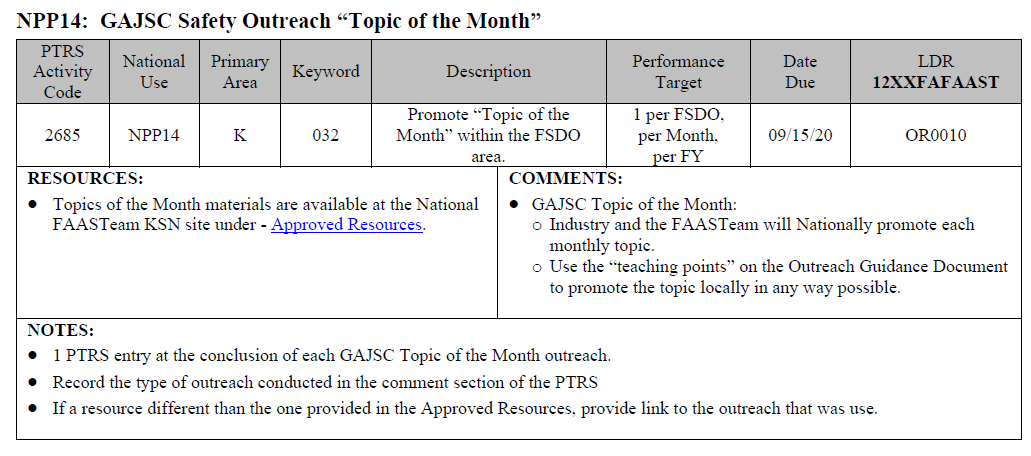 